 Somme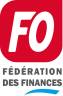 Comité Départemental de l’Action Sociale (CDAS) du 7 Novembre 2017 : compte-rendu.A l’occasion du CDAS du 07 Novembre dernier, le Président, Monsieur François Martin a acté officiellement la nomination de Mme Sandrine Guiscafre en tant que déléguée de l’action sociale et de Mme Corine Ponchon en tant qu’assistante de délégation à compter du 1er décembre 2017.Le recrutement d’une assistante de délégation était l’une des revendications de vos représentants FO. Nous sommes donc satisfaits mais circonspects.L’assistante œuvrera pour la Somme mais aussi pour l’Oise. Nous serons donc vigilants quant au partage temps entre les deux délégations.Les points inscrits à l’ordre du jour étaient :1) EXAMEN DU BUDGET D’INITIATIVE LOCALE 2017 :Le budget « arbre de Noël du 29 novembre » : le spectacle (Impérial show) à Mégacité, les bons Kadeos et les friandises (un sachet décoré, une brioche aux pépites de chocolat, un jus de fruit et un bonhomme de neige en chocolat commandé chez un boulanger local) soit un total de 22 929.47 euros pour le CDAS.A noter pour cette année, il y aura la présence d’un Père Noël dans le sas d’entrée. Un photographe pour 10 euros, vous permettra d’immortaliser le moment en format A4.Les bons culture 12-14 ans pour les enfants n’assistant pas au spectacle,  soit une dépense de  1 069 euros pour le CDAS.Les bons culture 15-16 ans (valeur 30 euros) pour un montant de 2 730.70 euros.Les bons culture 17-18 ans (valeur 30 euros) pour un total de 2 849.70 euros.L’abonnement à  profexpress pour 650 euros.Le budget des retraités avec la sortie déjeuner spectacle à Paris et la galette des rois. Le CDAS s’engage à  1 893 euros.Le budget « Amitié finances » qui est le lien avec nos collègues en souffrance par l’acquisition de paniers garnis pour un montant de 1 330 euros.Les activités familiales et ludiques à savoir : le parc Asterix et la sortie libre à Paris le 2 Décembre prochain (4 cars sont réservés dont un spécial retraités). Il s’agit d’un budget de 3 590 euros. En conséquence, sur un budget CDAS 2017 de 37 511 €uros, seront dépensés : 37 041,€.87.  Les 469€,13 euros restants seront utilisés pour améliorer les coins repas agréés dans les postes isolés.Maintenant, concernant la sortie libre à Paris du 2 Décembre2017, cela ne concernera que les agents, leurs conjoints, ayant-droits et enfants. Une participation de 5 euros sera demandée. Le départ aura lieu à 7h30 du cirque d’Amiens pour une arrivée à Paris au Palais de la découverte. Le retour se fera vers 18 h. 4 bus ont été réservés ( un réservé aux retraités). Si les demandes devaient excéder la capacité de remplissage total soit 220 places, la priorité sera donnée aux personnes n’ayant pas bénéficiées de cette offre l’année précédente.Après examen par vos représentants FO DGFiP, Le budget a été validé à l’unanimité.2) EXAMEN DU BUDGET D’INITIATIVE LOCALE 2018 :Pour les retraités :La galette des rois est fixée au 26 janvier 2018. Il y a mise à disposition cette année encore de la salle de restauration de Rollin par Mme Jourdin, présidente de l’APSFA.Un magicien faisant du close-up sera présent et tournera de table en table pour effectuer des numéros de magie pendant le temps de ce moment de convivialité.Une sortie guinguette à Joinville le Pont sera organisée au cours du mois de mai. Elle inclura le voyage et le repas avec un orchestre.Enfin, un séjour EPAF au Cap Ferret sera organisé du 6 au 13 Octobre 2018.Pour les actifs :Le choix s’est porté sur une sortie à la Villette, Cité des sciences, Géode, divers ateliers….Une journée sans transport aux grottes de Naours a également été proposée, avec visite de la cité souterraine le matin, pique-nique et accro branche l’après-midi.Point sur la restauration :Dans le département il y a :3 restaurants financiers à l’Esi Amiens Fief à Rollin et à Péronne.8 restaurants sont conventionnés.21 « coins repas » sont agréés dont Abbeville qui est en attente d’agrément de fin de travaux mais déjà opérationnel à ce jour.Pour information, la cantine municipale d’Amiens « Adrien Fauga » ne désire plus attribuer de nouvelles cartes d’accès. La fréquentation est jugée trop importante. Il a été suggéré de revoir les cartes attribuées. Certaines le sont encore à des collègues aujourd’hui retraités et donc peu utilisées. Depuis 2016 le Secrétariat Général regarde si les restaurants administratifs sont viables ou non, ce qui sous-entend qu’il faut 30 repas-jour. Pour le cas de Péronne, Le taux de fréquentation au cours du 1er semestre à Péronne est de 9 rationnaires jours. Ce n’est assurément pas suffisant pour assurer la pérennité du restaurant. Il est à noter que depuis le 1er Septembre dernier , 6 agents nouvellement affectés y déjeunent. Ce n’est pas pour autant  suffisant.FO DGFiP a toujours été en faveur de la restauration collective. Aussi et à ca jour, vos représentants participeront à un groupe de travail (GT) sur cette question en Décembre prochain. Vos représentants FO essaieront de trouver une solution afin de pérenniser le site de Péronne.Somme                                                           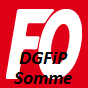 